Wir beobachten Autofahrer an der AmpelUnsere Gruppe:				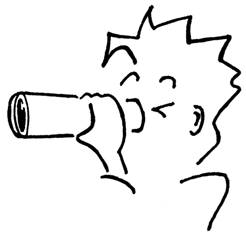 Wir beobachten am		Wir beobachten von		Uhr bis	UhrAutofahrer beim
Rechtsabbiegen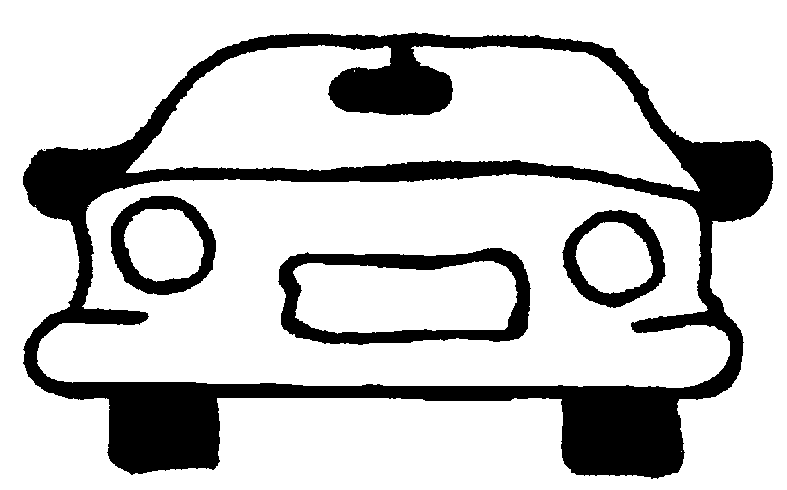 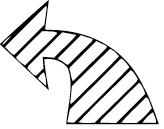 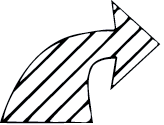 Strichliste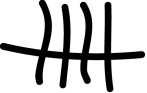 Das sind zusammen...	sie halten an...	sie fahren schnell 
rechts herum...	sie gucken Fußgänger oder Radfahrer an und wartenAutofahrer beim
LinksabbiegenStrichlisteDas sind zusammen...	sie warten in der 
Mitte der Straße...	sie biegen schnell nach 
links ab und fahren durch...	sie gucken Fußgänger oder Radfahrer an und warten